Understanding the Question and Pre-BucketingUnderstanding the Question1. What is the analytical question asked by this DBQ?2. What terms in the question need to be defined?3. Rewrite the question in your own words.Pre-bucketingDirections: After you have read and analyzed the documents, you will pick a reason for the start of the of the Israeli/Palestinian Conflict.  Keep in mind you need to develop three reasons of how the conflict began. Each reason is developed into a body paragraph in your final essay.  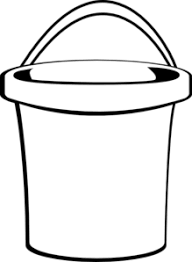 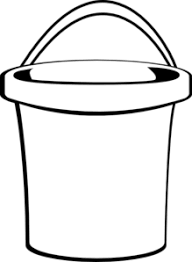 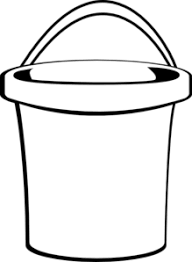        REASON 1  			      REASON 2           		         REASON 3